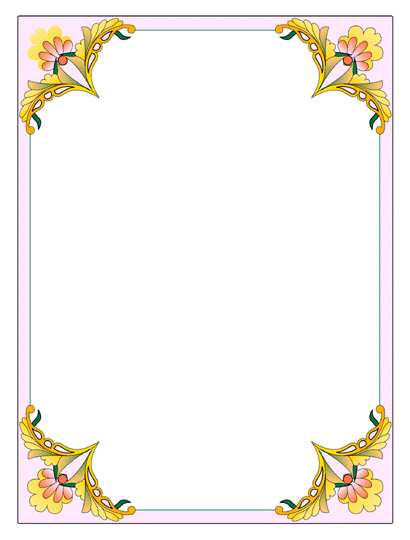 وقفة إثرائية  لدرس : الأسماك المضيئة" عالم البحار عالم غريب ، حافل بأنواع شتّى من المخلوقات ، منها الأسماك المضيئة التي زودها الله بالقدرة على الإضاءة ، من خلال وجود نوع خاص من البكتيريا المضيئة "1ـ بين صفات الأسماك المختلفة ..............................................................................................2ـ اذكر خمس من أسماء الأسماك التي تعرفها ..............................................................................................3ـ كيف تحصل الأسماك المضيئة على غذائها ؟..........................................................................................................................................................................................4ـ اذكر درسًا تعلمته من درس الأسماك المضيئة ..............................................................................................الثروة اللغوية :ـ هات ما يلي : مرادف ( حافل ) ...........(شتى ) ............ ( تبث )..........ـ اذكر مفرد كل كلمة مما يلي :( خلايا ) ..............  غدد : ............... شعب : ...................ـ ما جمع  : ذات :............ خصم : .............  حيلة : ..................التذوق الفني :اختر الإجابة الصحيحة مما يلي : (الأسماك المضيئة تعيش في أعماق البحار) هذه الجملة (  معلومة   ـ تشبيه )حوامل المصباح في الأسماك المضيئة كأنها جواهر براقة ) في هذه الجملة                            ( تضاد ـ ترادف ـ تشبيه )الرسم الهجائي : اجعل الكلمات التالية منونة بالفتح ( سمكة ) ................ سماء( ............ )اجعل الكلمات التالية منونة بالضم : العمل ( ................ ) القدرة (.......... )السلامة اللغوية :1ـ أكمل الجمل التالية بمفعول به مناسب :ـ صاد الصيادون ................ كثيرة .ـ قرأ محمد ................... مفيدًا .2ـ وظف الكلمات التالية في جمل تامة بحيث تكون مفعولاً به .( الطائرة )................................ (السمك)...............................(القصة ) ...................................3ـ أكمل بظرف مناسب :ـ تدور الأرض ............ الشمس .ـ أذاكر دروسي .............. .ـ تشرق الشمس .............التعبير :اكتب خمس جمل مترابطة عن عالم البحار وما فيه من عجائب موضحًا واجبك تجاه قدرة الله في خلقه ............................................................................................................................................................................................................................................................................................................................................................................................................................................................................................................................................................................................................................................................................وقفة إثرائية  لدرس : ابن النفيس" ولم يوجد على وجه الأرض قاطبةً مثيل له في الطبّ ، حتى إنه تفوق على ابن سينا في علاج المرضى ، وكان الطبيب الخاص للظاهر بيبرس "1ـ بين صفات ابن النفيس  . .......................................           ..........................................2ـ اذكر أشهر مؤلفات ابن النفيس التي وردت بالدرس ..............................................................................................3ـ كيف ترعى الدولة العلماء ؟..........................................................................................................................................................................................4ـ ما واجبك تجاه العلماء ؟.............................................................................................الثروة اللغوية :ـ هات ما يلي : مرادف ( مثيل ) ...........(معين ) ............ (ينهلوا )..........ـ اذكر مفرد كل كلمة مما يلي :( مرضى ) ..............  مؤلفات : ............... عباقرة : ...................ـ ما جمع  : قرن :............وجه : .............  عِلم: ..................التذوق الفني :اختر الإجابة الصحيحة مما يلي : (اكتشف ابن النفيس الدورة الدموية الصغرى) هذه الجملة (  معلومة   ـ تشبيه )2ـ الجمع بين ( الشرق ـ الغرب ) أفاد :( القوة والتوضيح ـ العموم والشمول ـ الحرية والاختيار )الرسم الهجائي : اختر الإجابة الصحيحة مما يلي :ـ كلمة بها حرف ينطق ولا يكتب ( عمرو ـ هذا ـ الليل ـ ينهلوا )ـ كلمة بها حرف يكتب ولا ينطق ( عمرو ـ هذا ـ هؤلاء ـ العمل)السلامة اللغوية :1ـ أكمل الجمل التالية بحال  مناسب :ـ جاء أبي من العمل ............... .ـ يسير القطار ................3ـ أكمل بكلمة تدل على سبب حدوث الفعل :ـ حضر الأمراء مجلس ابن النفيس........... على طلب العلم .ـ وقف التلاميذ ............ للمعلم .التعبير :اكتب خمس جمل مترابطة عن العالم ابن سينا وما قدمه للعلم موضحًا واجبك تجاه العلماء ............................................................................................................................................................................................................................................................................................................................................................................................................................................................................................................................................................................................................................................................................وقفة إثرائية  لدرس : الرحمة" لو تراحم الناس ما كان بينهم جائع ولا عريان ولا مغبون ولا مهضوم ، و لأقفرت الجفون من المدامع ، واطمأنت الجنوب في المضاجع "1ـ ضع عنوانًا مناسبًا للفقرة السابقة . .............................................................................................2ـ عدد صفات الذين يحتاجون إلى الرحمة ..............................................................................................3ـ بين أثر انتشار التراحم بين الناس ..............................................................................................4ـ ماذا تفعل في الحالات التالية ؟ـ رأيت عجوزًا يعبر الطريق .............................................................................................ـ رأيت أطفالاً يعذبون قطة..............................................................................................الثروة اللغوية :ـ هات ما يلي : مرادف ( مغبون ) ...........(مداد ) ............ (أشقيته)..........ـ اذكر مفرد كل كلمة مما يلي :(جفون ) ..............  (جنوب ) : ( طيور ) : ...................ـ ما جمع  جائع :............مرآة : ............. لسان: ..................التذوق الفني :1ـ اختر الإجابة الصحيحة مما يلي : ـ كلمتي ( الأرض والسماء ) بينهما(ترادف ـ تشابه ـ تضاد )ـ ( محت الرحمة الشقاء )هذا التعبير ( حقيقي  ـ خيالي )الرسم الهجائي : 1ـ بين نوع اللام في كل كلمة مما يلي ( شمسية أو قمرية )( الناس ) ................   الرحمة : ............    البدر : ...............2ـ أدخل اللام على الكلمات التالية وأعد كتابتها بشكل صحيح :( الرحمة )..............    اللسان : ................  الإنسان : .............السلامة اللغوية :1ـ ثن الجملة التالية وغير ما يلزم .( يرحم المسلم الضعفاء ). ( ..........................................................)2ـ اجعل الجملة التالية للجمع وغير ما يلزم :ـ التلميذ المجتهد يجتهد في دروسه . ( .......................................... )3ـ حول الجملة الإسمية إلى فعلية والفعلية إلى اسمية .ـ المسلمون يحترمون الكبير. ( ..................................................... )ـ يساعد الأغنياء الفقراء . ( ........................................................ )التعبير :اكتب خمس جمل مترابطة عن أثر خلق الرحم وأثر انتشارها بين الناس مستخدمًا أدوات الربط وعلامات الترقيم ............................................................................................................................................................................................................................................................................................................................................................................................................................................................................................................................................................................................................................................................................وقفة إثرائية  لدرس : الأزهار والأطفاليا شجرات الورد           لك حديث عنــــديلــــزهرك المحمر          في الورق المخضررائــــحة معطرة           وطلـــــــــعة منورة1ـ اذكر اثنتين من صفات الأزهار . .........................................               .....................................2ـ أكمل : يتشابه الأزهار والأطفال في  .أ ـ ........................................................................................ب ـ ....................................................................................ج ـ من طرق رعاية الأزهار:أ ـ ......................................................................................ب ـ ....................................................................................3ـ اذكر اثنين من أسماء الأزهار التي تعرفها.................................     .....................................الثروة اللغوية :1ـ اختر الإجابة الصحيحة مما يلي :مرادف ( آنٍ ) ( موعد ـ وقتٍ ـ يومٍ ـ قرنٍ )مرادف ( فاح ) ( اشتهر ـ انتشر ـ اتسع ـ تمدد )مرادف ( نضجنا ) ( أصبحنا ـ خرجنا ـ أنتجنا ـ تولنا )2ـ اذكر مفرد كل كلمة مما يلي :ـ (ورد ) ..............  (زهر ) .................. : ( ورق ) : ...................ـ ما جمع  (رائحة ) :........... ( عطر ) : ............. ( أصل ): ..................التذوق الفني :1ـ اختر الإجابة الصحيحة مما يلي : ـ الجمع بين كلمتي ( الأب والأم ) يفيد :ـ توضيح دور الأب والأم .ـ التأكيد على دور الأب والأم في رعاية الأبناء.ـ الاهتمام بدور الأب والأم .( الأب والأم معًا أصل بربي الأفرعا ) الرسم الهجائي : اجعل الكلمات التالية منونة بالكسر ( زهرة ) ...............( أصل )( ............ )كلمة وردة منونة بالفتح تكتب ( وردتن ـ وردتان ـ وردةً ـ وردتًا )السلامة اللغوية :1ـ أعد صياغة الجملة بإضافة صفة لإحدى كلمتها :ـ ( الأزهار تبهج النفس ) .............................................................................أكمل الجملة التالية بإضافة معطوف مناسب :	ـ الأزهار و................ متشابهان في حاجتهما للرعاية .التعبير :اكتب خمس جمل مترابطة عن الأزهار وجمالها وأثرها على النفس ا ...........................................................................................................................................................................................................................................................................................................................................................................................................................................................................................................................................................................................................................................................................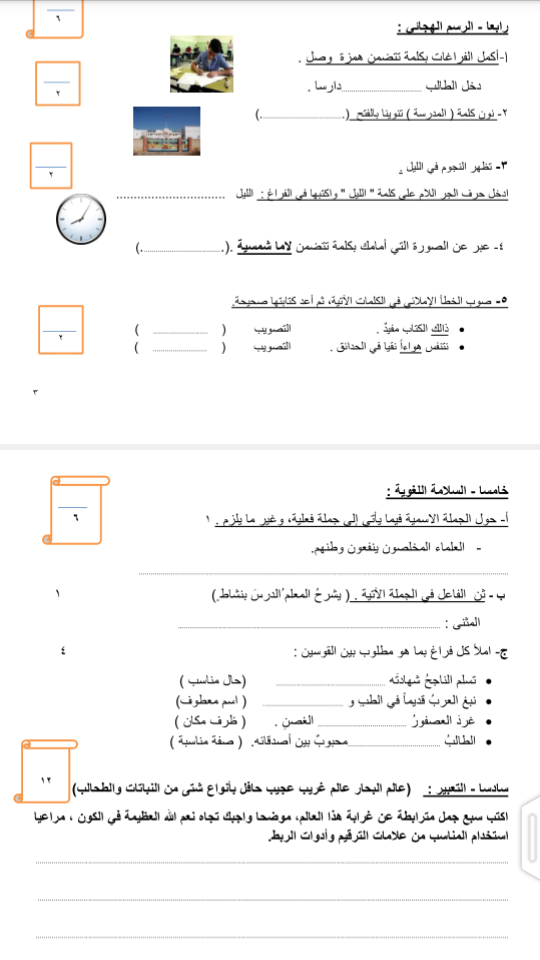 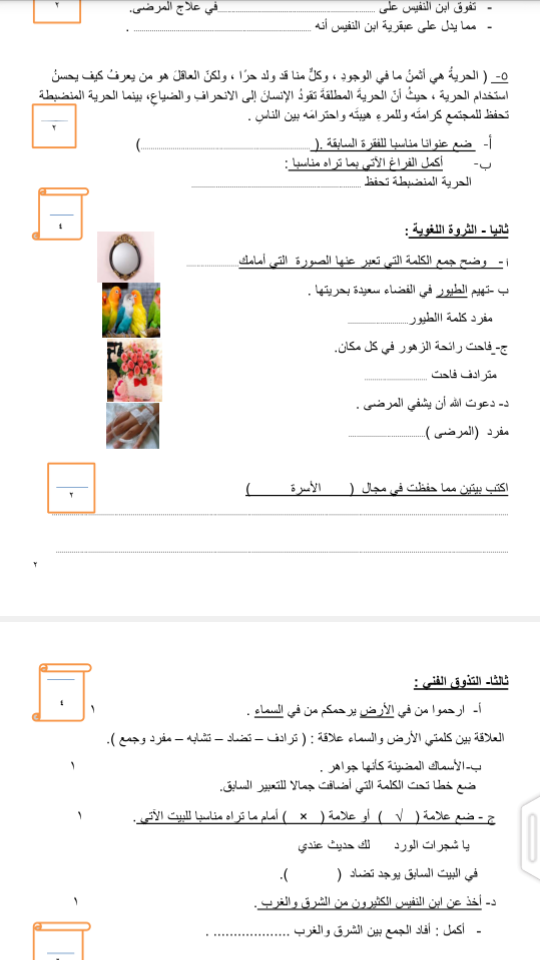 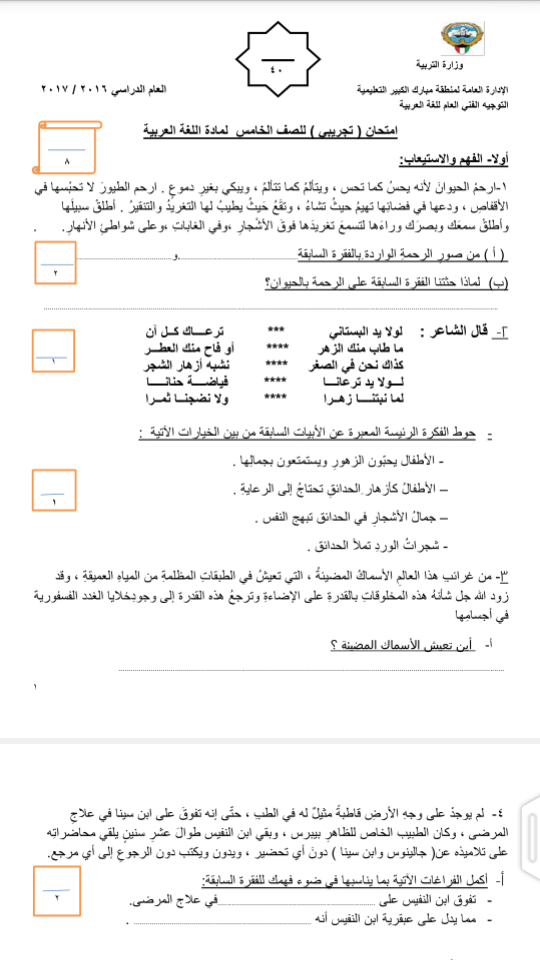 